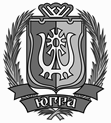 ДЕПАРТАМЕНТ СОЦИАЛЬНОГО РАЗВИТИЯХАНТЫ-МАНСИЙСКОГО АВТОНОМНОГО ОКРУГА – ЮГРЫ(ДЕПСОЦРАЗВИТИЯ ЮГРЫ)ПРИКАЗО внесении изменений в приложение к приказу
Департамента социального развития Ханты-Мансийского автономного округа – Югры от 6 июля 2012 года № 25-нп «Об утверждении административного регламента предоставления государственной услуги
по предоставлению социальной поддержки участникам и инвалидам Великой Отечественной войны, ветеранам боевых действий»г. Ханты-Мансийск«___» ________2019 г.								№ __-нпВ соответствии с Федеральным законом от                       № 320-ФЗ «О внесении изменений в статьи 3 и 4 Федерального закона                   «О ветеранах» п р и к а з ы в а ю:1.	Внести в приложение к приказу Департамента социального развития Ханты-Мансийского автономного округа – Югры от 6 июля                      2012 года № 25-нп «Об утверждении административного регламента предоставления государственной услуги по предоставлению социальной поддержки участникам и инвалидам Великой Отечественной войны, ветеранам боевых действий» следующие изменения:1.1.	Подпункт 2 пункта 2 после абзаца седьмого дополнить абзацем  восьмым следующего содержания:«лица, принимавшие в соответствии с решениями органов исполнительной власти Республики Дагестан участие в боевых действиях
в составе отрядов самообороны Республики Дагестан в период с августа по сентябрь 1999 года в ходе контртеррористических операций на территории Республики Дагестан, получившие в этой связи в установленном законодательством Российской Федерации порядке удостоверение ветерана боевых действий, являющиеся инвалидами и подтвердившие в установленном законодательством Российской Федерации порядке, что инвалидность возникла вследствие ранения, контузии или увечья, полученных ими в составе отрядов самообороны Республики Дагестан в указанный период.».1.2.	Подпункт 3 пункта 2 после абзаца третьего дополнить абзацем четвертым следующего содержания:«лица, принимавшие в соответствии с решениями органов исполнительной власти Республики Дагестан участие в боевых действиях в составе отрядов самообороны Республики Дагестан в период с августа по сентябрь 1999 года в ходе контртеррористических операций на территории Республики Дагестан;».2.	Настоящий приказ вступает в силу с 1 января 2020 года.3.	Контроль за исполнением настоящего приказа возложить на заместителя директора – начальника управления социальной поддержки и помощи.Директор Департамента					            С.А.Давиденко